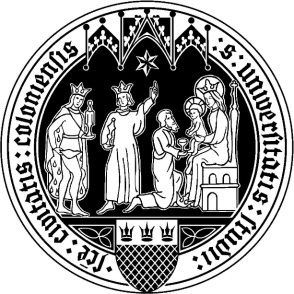 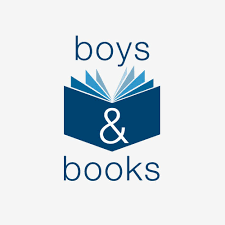 Interviewleitfaden für Interview 2 zu dem gelesenen BuchBuchtitel u. Autor:(Bitte beachten Sie: Die Fragen dieses Leitfadens beziehen sich auf narrative Bücher, die vor allem im Medium der Schrift erzählt sind. Wenn Sie ein Interview zu einem Comic oder einer Graphic Novel führen, müssen Sie ggf. einige Fragen modifizieren.)UntersuchungsinteresseInterviewfragenÄußere Umstände / erste EindrückeWie war dein erster Eindruck, als du das Buch bekommen hast: Wie haben dir das Cover und der Titel (und ggf. die Illustrationen im Buch) gefallen? Welche Erwartungen haben sie bei dir geweckt?Wie lange hast du gebraucht um das Buch zu lesen? Wann und wo hast du es gelesen?Hast du es gern gelesen oder ist dir das Lesen schwergefallen? (Welche Schwierigkeiten hattest du genau?)Detailliertere Nachfragen zum Leseprozess: s.u., S. 3ff.Inhaltliche Aneignung (narrativer, offener Teil des Interviews!)Worum geht es in dem Buch? Kannst du mir die Geschichte erzählen?(Bei jüngeren Probanden könnte die Frage etwas weniger offen gestellt werden, falls diese Probleme haben sollten, den Inhalt der Geschichte zu erinnern. Das Erkenntnisinteresse bezieht sich aber immer auf den subjektiven Umgang des Kindes/des Jugendlichen mit dem Inhalt der Geschichte. Die Inhaltsangabe muss daher nicht vollständig sein, sondern sie darf sehr selektiv ausfallen.)  (Mögliche Nachfragen:Welche Situationen bzw. Personen sind dir besonders im Gedächtnis geblieben?Was hat dich besonders berührt, im positiven oder negativen Sinn?Was hat dich im Nachhinein noch beschäftigt?Gibt es ein Thema, das dich besonders angesprochen hat, dem du besondere Beachtung geschenkt hast?)Gefühle beim Lesen / SpannungWelche Situationen in der Geschichte fandest du besonders spannend?Mit wem hast du besonders mitgefiebert?Gab es beim Lesen Situationen, in denen du dich geängstigt oder gegruselt hast? Wenn ja, welche?Identifikation mit FigurenFür welche Person (Figur) hattest du am meisten Sympathie? Möchtest du auch gerne sein wie......?Wie stellst du dir die Hauptfigur(en) vor (äußerlich, als Charakter)? Was gefällt dir an der Hauptfigur? Hat sie Eigenschaften, die du auch gerne hättest?(Falls passend: Hast du dich in der Familie / im Freundeskreis / in der Schule auch schon mal so gefühlt wie die Hauptfigur?)Welche Personen (Figuren) mochtest du überhaupt nicht? Warum…?(Wenn einige Personen gar nicht auftauchen, nachfragen…)Gut / Böse (Moralische Aspekte)Welche Mächte kämpfen in der Geschichte gegeneinander?Wer verkörpert das Gute, wer das Böse?Worin besteht das Gute und das Böse, das diese Personen verkörpern?(Für ältere Schüler: Empfindest du eine tiefere Botschaft, die für dein Leben eine Bedeutung hat?)Falls zutreffend: Verknüpfung von realer und phantastischer Welt (hier ggf. andere zutreffende Fragen zum speziellen Genre des Buches einfügen)Wie faszinierend ist es für dich, sich in eine fiktionale Welt zu begeben?Wie hat dir die phantastische Welt in diesem Buch gefallen?Möchtest du selbst gern in einer phantastischen Welt leben? Wie malst du dir diese Welt aus?(…)Komik, Humor / IronieKannst du dich an bestimmte Szenen erinnern, in denen du sehr gelacht hast? Welche?Fandest du irgendeine Person oder Begebenheit besonders komisch?(…)Falls zutreffend: Erwartungen an das folgende Buch (einer Serie…)Würdest du gern auch den zweiten …. Band der Serie lesen?Hast du konkrete Vorstellungen, wie das nächste Buch weitergeht?Abschließende BewertungWenn du diesem Buch eine Schulnote geben würdest, welche Note wäre das (auf der Skala 1 – 6)?Würdest du dieses Buch deinem besten Freund (deinen Brüdern…) zum Lesen empfehlen?Mögliche Ergänzungen (zur freien Entscheidung für die Interviewer, ob sie diese Fragen ansprechen möchten):Mögliche Ergänzungen (zur freien Entscheidung für die Interviewer, ob sie diese Fragen ansprechen möchten):Textschwierigkeit -Verständnisprobleme und BewältigungsstrategienKannst du mir beschreiben, wie sich das beim Lesen genau für dich angefühlt hat? Musstest du dich manchmal anstrengen, während du das Buch gelesen hast?Manchmal kann es ja auch vorkommen, dass man etwas nicht versteht. Kannst du mir erzählen, ob dir so etwas auch beim Lesen dieses Buches passiert ist?Was hast du gemacht, wenn du das Gefühl hattest, dass du etwas nicht richtig verstanden hast?Hat dir irgendwas oder jemand dabei geholfen, damit du das Buch besser verstehen konntest?Was meinst du, woran hat es gelegen, dass es manchmal (sehr) anstrengend für dich war, dieses Buch zu lesen?Was meinst du, woran hat es gelegen, dass es eher leicht für dich war, dieses Buch zu lesen?Erfolgreiche Durchführung des LeseprozessesStörungen o. Abbruch der LektüreIst es auch mal passiert, dass du keine Lust mehr dazu hattest, das Buch weiterzulesen?Kannst du dich noch erinnern, an welchen Stellen der Geschichte du eigentlich nicht mehr so gerne weiterlesen wolltest? Gab es auch Stellen in der Geschichte, an denen du das Lesen am liebsten gar nicht mehr unterbrechen wolltest?(bei Lektüreabbruch zusätzlich)Wie hat es sich für dich angefühlt, dass du das Buch nicht bis zum Ende durchgelesen hast?Warst du erleichtert, nachdem du mit dem Buch aufgehört hast? Oder hast du dich vielleicht auch ein wenig geärgert, dass du das Buch nicht fertiggelesen hast?Hast du eine Idee und könntest einmal versuchen, mir zu beschreiben, wie ein Buch sein sollte, das du lieber lesen würdest?Gefühle nach Beendigung der LektüreWie hast du dich gefühlt, nachdem du das Buch ganz bis zum Ende durchgelesen hast?(Bist du jetzt stolz auf dich, dass du das ganze Buch (alleine) gelesen hast?)AnschlusskommunikationHast du auch anderen Menschen - z.B. einem Freund, Kindern aus deiner Klasse o. jemandem aus deiner Familie - etwas über das Buch erzählt?Hat es dir Spaß gemacht, dich mit anderen über die Geschichte zu unterhalten, die du gelesen hast?Würdest du auch deinem Freund dieses Buch empfehlen?Warum, meinst du, könnte genau dieses Buch auch für deinen Freund interessant sein? TextpräferenzenHast du dir schon überlegt, wie das nächste Buch sein sollte, das du gerne lesen möchtest?